ACI/BHD/2022-23 										DATE: 24/11/2022COLOUR SPECIFICATION “TARTRAZINE”EEC No.							:	E 102FD & C No.							:	Yellow 5C.I. Name							:	Yellow 4C.I. No.								:	19140Synonyms 							:	Food Yellow 4Einecs								:	217-699-5CAS No.							:	1934-21-0        Chemical Formula						:	C16H9N4Na3O9S2Chemical Name		:  	Trisodium-5-hydroxy-1-(4-sulfonatophenyl)-4-(4-sulfonatophenylazo)- H-pyrazole-3-carboxylate	Physical Appearance				:	Light Orange to Reddish Orange Powder / GranualsAppearance of the Aqueous Solution				: 	YellowWavelength of Max. Absorbance 				:	@426 nmAbsorptivity g.cm / 100ml					:	530Bulk Density (BD)						:	60-80g/100ml Pure Dye Content %( On Dry Basis at 105° C)  		:	Not less than 87%Loss on Drying At 135°C & Sodium Chloride / Sulfate    	:	Less than 13%Water Insoluble Matter  					:	Less than 0.2%Ether Extractable Matter 					:	Less than 0.2%Subsidiary Colouring Matters					:	Less than 1%Organic Compounds other than colouring matters:	Sum of 4-Hydrazinobenzenesulfonic acid, 4-Aminobenzenesulfonic acid, 5-Oxo-1-(4-sulfophenyl)-		Less than 0.5 %2-pyrazoline-3-carboxylic acid, 4,4'-Diazoaminodi (benzenesulfonic acid), Tetrahydroxysuccinic acid Unsulfonated Primary Aromatic Amines                              	:	Less than 0.01 %Lead (As “Pb”) 						:	Less than 2 PPMArsenic (As “As”)  						:	Less than 3 PPMMercury (As “Hg”)						:	Less than 1 PPMCadmium (As “Cd”)						:	Less than 1 PPMHeavy Metals	 						:	Less than 40 PPMSolubility 							:	Soluble in water, sparingly soluble in ethanol. Identification of colouring matters				:	Passes test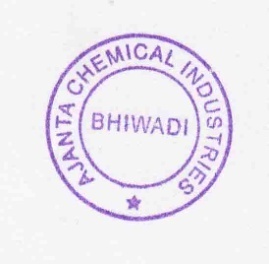 Shelf Life							:	3 YearsStorage Condition: Dry and cool place, avoid sun light & moisture 	Note: Above Specification As Per EU Regulations No: 231/2012 